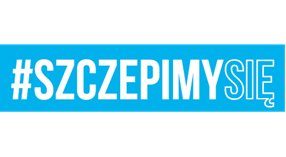 Kutno, 04 listopada 2021 r.INFORMACJA O UNIEWAŻNIENIU POSTĘPOWANIA 
Dotyczy: postępowania prowadzonego w trybie podstawowym pn. „Dostosowanie Warsztatów Uzbrojenia i Elektroniki Lotniczej (WUiEL) w Nowym Dworze Mazowieckim do wykonywania obsług serwisowych sprzętu ratowniczego pilotów” – sprawa 143/2021Zamawiający – Wydział Techniki Lotniczej 3. Regionalnej Bazy Logistycznej, ul. Bohaterów Walk nad Bzurą, 99-300 Kutno w postępowaniu prowadzonym w trybie podstawowym 
na zasadach określonych w art. 275 pkt 1  ustawy z dnia 11 września 2019 r. Prawo zamówień publicznych (Dz. U. z 2021 r. poz. 1129), zwanej dalej ustawą Pzp, przedmiotem którego jest dostosowanie Warsztatów Uzbrojenia i Elektroniki Lotniczej (WUiEL) w Nowym Dworze Mazowieckim do wykonywania obsług serwisowych sprzętu ratowniczego pilotów – sprawa 143/2021 informuje na podstawie art. 260 ust. 2 ustawy Pzp o unieważnieniu postępowania 
o udzielenie zamówienia.Uzasadnienie faktyczne:W postępowaniu o udzielenie zamówienia publicznego nie złożono żadnej oferty.  Uzasadnienie prawne:Zgodnie z art. 255 pkt 1) ustawy Pzp.Z poważaniem……………………………KOMENDANT 3. REGIONALNEJ BAZY LOGISTYCZNEJz upoważnieniaSZEF TECHNIKI LOTNICZEJ(-) ppłk Mirosław MAJEWSKIRadosław GUSTOWSKI (tel. 261 430 103)04.11.2021 r.3RBLog-SZPB.2612